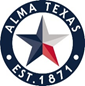 NOTICE OF SPECIAL MEETING AGENDAALMA CITY COUNCILMunicipal Building104 Inter-Urban Rd., ALMA, TEXASTuesday, March 6, 2018 7:00 pmCALL TO ORDERINVOCATION:  PLEDGE OF ALLEGIANCE:  ROLL CALL:CITIZENS’ COMMENTS:
At this time citizens who have pre-registered before the call to order will be allowed to speak on any matter other than personnel matters or matters under litigation, for a length of time not to exceed three minutes. No Council action or discussion may take place on a matter until such matter has been placed on an agenda and posted in accordance with law.REGULAR AGENDADiscuss and consider McElroy Trucking Building Permit Application and Plans of the Building.Discuss and consider Main St. Project with Frank Stephens, SPI.Discuss and consider Ordinance filing pricing.Discuss current and expired SUP’s currently operating in the City of Alma.AdjournmentEXECUTIVE SESSION:  The Council reserves the right to convene into executive session on any posted agenda item pursuant to Section 551.071(2) of the Texas Government Code to seek legal advice concerning such subject.ACCESSIBILITY STATEMENT: The Municipal Center is wheelchair-accessible. For sign interpretive services, call the City Secretary’s office, 972-825-7938, or TDD 1-800-735-2989, at least 72 hours prior to the meeting.  Reasonable accommodation will be made to assist your needs.CertificateI hereby certify the above Notice of Meeting was posted at the Alma City Municipal Building on March 1, 2018 5:00 pm and copies thereof were provided to the Mayor, Mayor Pro-Tem and Council members.Linda BlazekCity Secretary  